GUÍA No. 1 de MÚSICA 4to. BÁSICO A y B	   Nombre: ________________________________________________                  Curso:___________   	La música es la expresión del alma, y nosotros la podemos manifestar de diferentes formas, para esta semana trabajaremos algunas actividades que nos permitan ejercitar, desde casa, nuestros dones. Entonar y expresar corporalmente el tema musical “Monito Mayor” mediante la imitación de posiciones de mano del video adjunto trabajando con seguridad en sí mismo (primera estrofa y coro)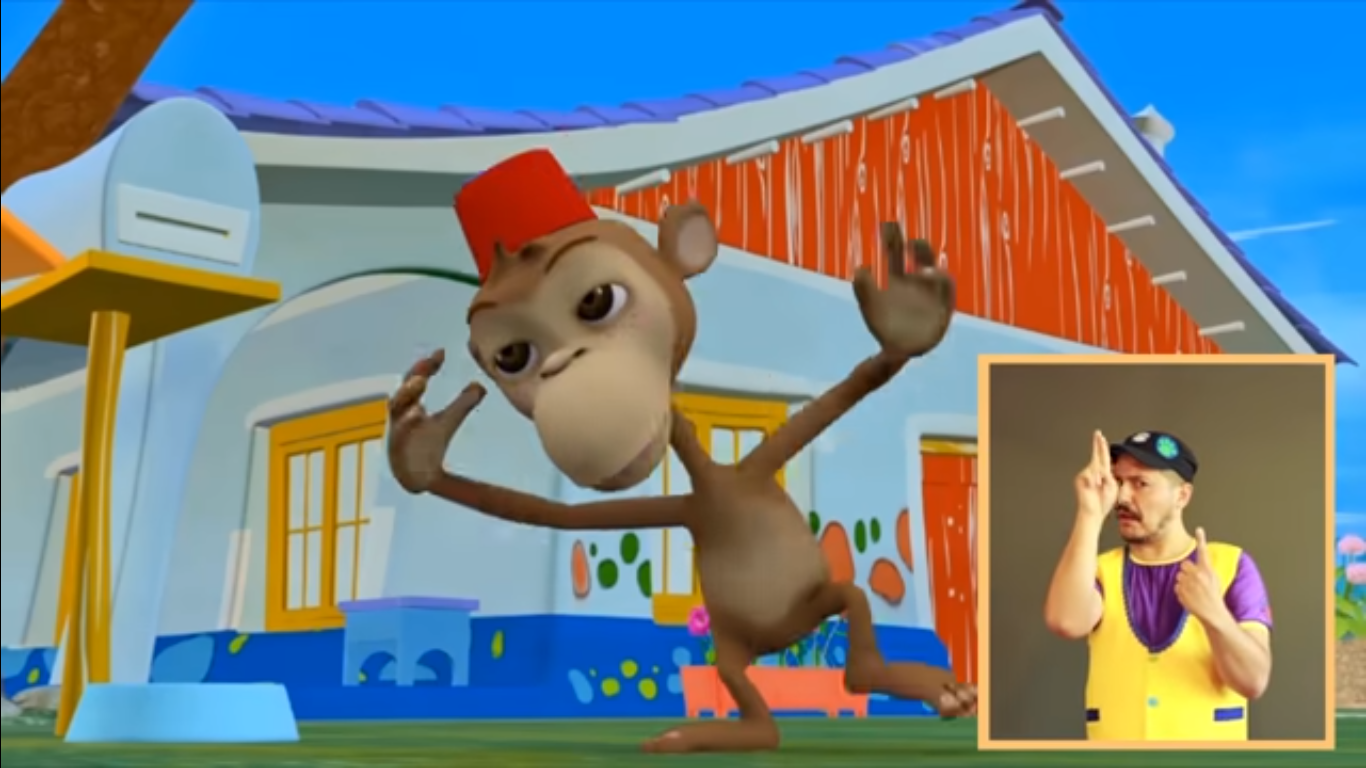 https://www.youtube.com/watch?v=QNcs882pkc8Reconocer los sonidos de la escala de Do Mayor (do, re, mi, fa, sol, la, si, do agudo) en la flauta dulce mediante la digitación correcta trabajando con perseverancia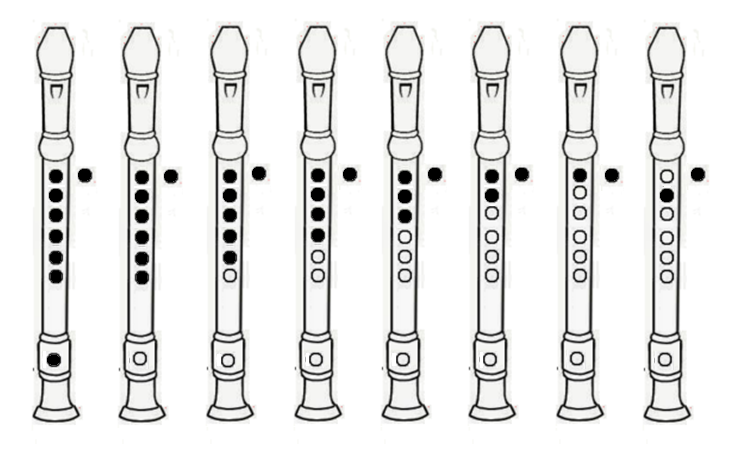            DO                RE                 MI                 FA                SOL                LA                  SI                   DO AGUDOEjecutar los ejercicios de respiración abdominal y dorsal mediante el video explicativo trabajando con responsabilidadhttps://www.youtube.com/watch?time_continue=216&v=OAhK5Up5PkM&feature=emb_title_______________________________________________________________________________________Para esta semana: en la actividad 1 se debe trabajar la primera estrofa y coro (si tu motivación me permite aprenderlo completo adelante, siempre se necesita personas seguras que guíen al grupo) el resto del tema lo trabajaremos juntos en clase	En la actividad 2: Es un ejercicio de dedos, de mover y reconocer posiciones, tratando que al soplarla cambien los sonidos. 	En la actividad 3: Sólo ejercitamos la forma de respirar correctamente encuentras el video en la página web o escribe a mi correo fatymusica2016@gmail.com. Cariños!